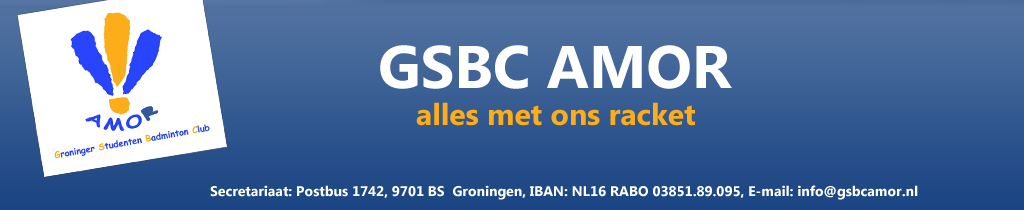 GSBC AMOR DECLRATIEFORMULIERDatum: Plaats: GroningenHandtekening: Naam:Commissie/functie:IBAN-nummerTen name vanOmschrijving (kassabon / rekening bijvoegen!!)BedragTotaal:NR.: